Занятие во второй младшей группе «Путешествие в лес за грибами»Воспитатель  Кислова М.Х.Цели: Учить находить один и много предметов в специально созданной обстановке, отвечать на вопрос «сколько».Задачи:Образовательная: учить сравнивать два предмета по длине способами наложения и приложения.Развивающая: развивать двигательную активность, мышление, речь.Воспитательная: воспитывать дружеские отношения во время игр.Материалы и оборудование: игрушка ёжик,  грибы разного размера, корзинки, обручи, картинные домики и дорожки разной длины, мячики.Ход занятия1. Организационный моментВоспитатель. Сегодня к нам пришла телеграмма из леса. Лесные жители попросили вас помочь ёжику собрать грибы. Давайте мы с вами отправимся в лес по грибы. Возьмите корзинки и мы пойдем в лес.2. Сюжетное упражнение «Переправа через речку»Воспитатель. Ребята, нас с вами по дороге ждут приключения и опасности, будьте осторожны! Посмотрите, как в лесу красиво, птички поют (звучат голоса птиц, шум леса). Ой, смотрите перед нами река. У реки два берега, на одном находимся мы с вами, а на другом живет ёжик.- Ребята, скажите, какая река? (Широкая).Воспитатель. Чтобы не замочить ножки прыгайте по кочкам (перепрыгивают через обручи). Выполняем прыжки на двух ногах из обруча в обруч, приземляйтесь на ножки, чтобы не упасть «в воду». Посчитайте, сколько кочек мы с вами преодолели? (Много). Молодцы. Ребята, мы с вами перешли через речку по кочкам, не замочили ножек. Смотрите, мы вышли на полянку где растут грибы.3. Дидактическое упражнение «Собираем грибочки»Воспитатель. Ребята, давайте соберем грибы в корзинки.- …, сколько ты собрал грибов? (Много).- Сколько грибов осталось на полянке? (Один).- А кто из вас собрал больше всех грибов? (…).- …, какие грибы по размеру собрала ты? (Маленькие).- …, а какие грибы собрал ты? (Большие).Воспитатель. Молодцы, ребята. Мы собрали с вами грибы для ёжика. А вы знаете, где живет ёжик? (В норке под листочками). Наверно мы пришли к этому месту, а вот и ёжик. Давайте отдадим ему грибы. Пусть он их сушит на зиму. И пожелаем ему всего хорошего. А нам надо возвращаться домой, пока не стемнело, а чтобы добраться до дома надо составить карты.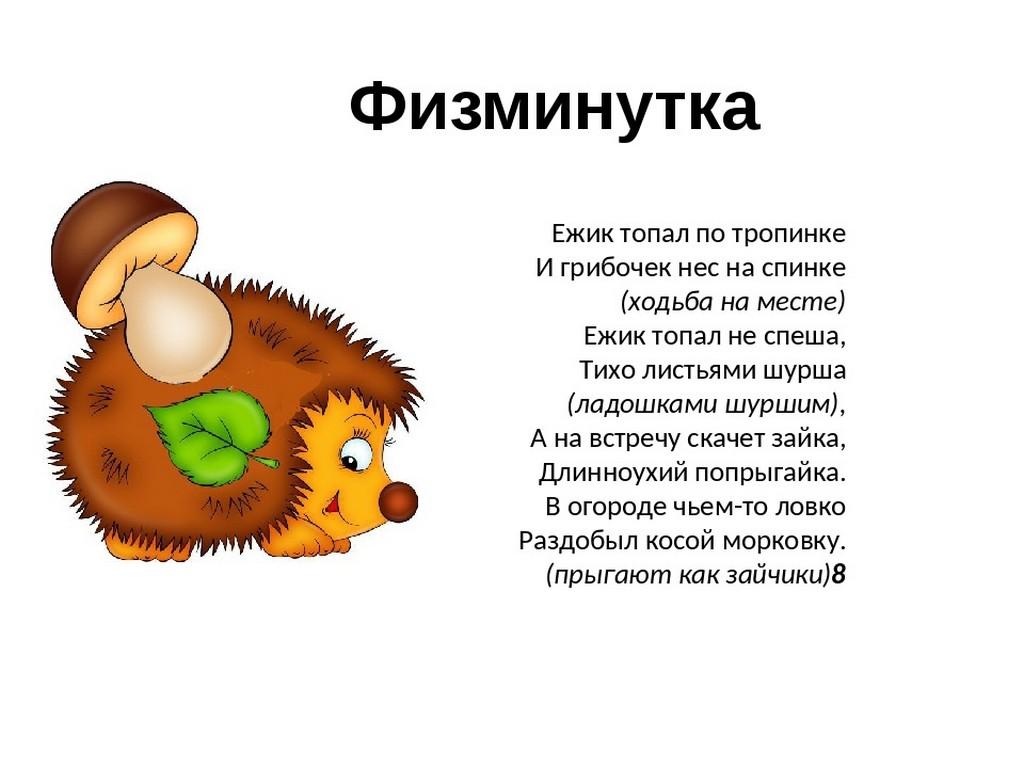 4. «Карта домой»На столе лежат вырезанные из бумаги дорожки и домики - большие и маленькие.Воспитатель. Ребята, давайте посмотрим, что здесь находится. (Домики).- …, расскажи, какие ты видишь домики? (Большие и маленькие).Воспитатель. Смотрите, к этим домикам ведут дорожки.- …, какая это дорожка? (Длинная).- …, а это какая дорожка? (Короткая).Воспитатель. К большому домику ведет длинная дорожка, а к маленькому короткая.- …, какой домик выбираешь ты? (Большой).По какой дорожке пойдешь ты? (По длинной). Положи домик и к нему дорожку.- …, какой домик выбираешь ты? (Маленький). По какой дорожке пойдешь ты? (По короткой). Положи домик и к нему дорожку.Воспитатель. А чтобы узнать действительно ли дорожки разные, нужно на длинную дорожку наложить короткую дорожку. (Выполняют задание).Ребята, мы с вами справились с заданием, подобрали дорожки к домикам, составили карты. Теперь и домой можно оправляться. А вот и волшебные клубочки (мячики) покажут нам дорогу.5. Рефлексия.Воспитатель. Ребята, возьмем по клубочку и по очереди будем катить их пока не окажемся в детском саду. Вот мы вернулись в детский сад. Давайте вспомним:- Какая была речка? (широкая).- Сколько кочек мы перепрыгнули? (много).- Сколько грибов мы собрали? (много).- Из чего мы составили карту? (из домиков больших и маленьких, из дорожек длинных и коротких).